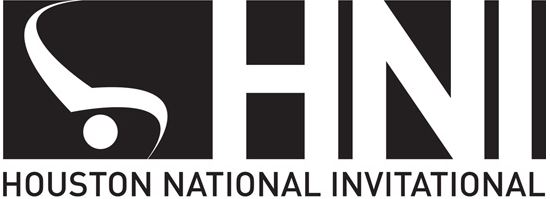 FINAL 2018 Men’s Competition Schedule Thursday, February 1stOpen training, coaches must be present with athletes:  3pm – 7pm  ALL SESSIONS WILL BE CAPITAL CUP FORMATCross Judging (Like JO Nationals) for all sessions except Lv. 4 & Open Team CupFriday, February 2ndSession 1, Level 7 (61, 62) and Junior Development (JD) (19, 22)Open stretch 					7:50amTeam introductions 				8:15amFlight A Warm up and begin competition	8:25amAwards 						12:30 pmSession 2, Level 8 (70, 67)Open stretch 					12:40 pmTeam introductions 				1:05 pmFlight A Warm up and begin competition	1:15 pmAwards 						4:45 pmSession 3, Open Team Cup (15 Teams)Open stretch 					4:45pmOpen Events Warmup 				5:15-6:15 pmOpening Ceremonies				6:15-6:25pm1 Touch / Competition begins			6:25pmAwards 						9:00pmFINAL 2018 Men’s Competition ScheduleSaturday, February 3rdSession 4, Level 9 (79, 74)Open stretch 					8:00amTeam introductions 				8:25amFlight A Warm up and begin competition	8:35amAwards 						12:45pmSession 5, Level 10 (15-16 year olds) (77, 74)Open stretch 					1:00pmTeam introductions 				1:25pmFlight A Warm up and begin competition	1:35pmAwards 						5:15pmSession 6, Sr. Elites & Level 10 (17-19 year olds) (59, 43, 10)Open stretch 					5:40pmTeam introductions 				6:05pm	Flight A Warm up and begin competition	6:15pmAwards 						9:30pmSaturday Night: Great coaches party in the Holiday Inn – Next to NRG Center!FINAL Men’s Competition ScheduleSunday, February 4thSession 7, Level 4 (60, 54)Open stretch 					8:30amTeam introductions 				8:50amFlight A Warm up and begin competition	9:00amAwards 						11:00amSession 8, Level 5 (90, 86)Open stretch 					11:20 amTeam introductions 				11:45 amFlight A Warm up and begin competition	11:55 pmAwards 						3:00 pmSession 9, Level 6 (86, 75)Open stretch 					3:15 pmTeam introductions 				3:40 pmFlight A Warm up and begin competition	3:45 pmAwards 						6:45 pm